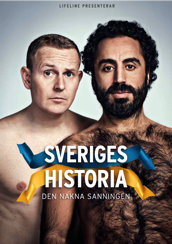 Özz Nûjen och Måns Möller förenas på scen i showen ”Sveriges historia – den nakna sanningen” – nu släpps fler datum.Efter de senaste succéerna på teatrar, konserthus och SVT med sina respektive föreställningar ”Statsminister Özz Nûjen” och ”Jävla Pajas - det skojar du inte bort” så förenas två av Sveriges största komiker: Özz Nûjen och Måns Möller.  I föreställningen ”Sveriges Historia - den nakna sanningen” tar de sig an ämnet Sveriges historia och frågor som ”Har Gustav Vasa egentligen åkt Vasaloppet?”, den eviga ”Rysskräcken – nu och då” och ”Hur blev egentligen Sverige kristet? Vi kan konstatera att slutsatsen beror på vem som har skrivit historien och när det gäller de två kombattanterna och bästa vännerna Özz Nûjen och Måns Möller kan vi ana att det här kan sluta precis hur som helst. De båda komikerna tycker ju väldigt olika om väldigt mycket, men tycker väldigt mycket om varandra.  ”Sveriges Historia – den nakna sanningen ” har premiär 5 november och spelas hösten 2015 på Rival i Stockholm med ett gästspel på Draken i Göteborg. Publiken kan förvänta sig att både roas och oroas när Özz och Måns tar sig an "Sveriges historia - den nakna sanningen”. ”Sveriges Historia – den nakna sanningen ” har premiär 5 november 2015 och spelas:5 nov            	 Stockholm     	Rival             	6 nov             	Stockholm     	Rival             	 7 nov             	Stockholm     	Rival             	12 nov          	Stockholm   	Rival 	 13 nov	Stockholm 	Rival	 14 nov	Stockholm 	Rival 	 19 nov          	Göteborg           Draken        	 20 nov	Stockholm 	Rival	 21 nov	Stockholm 	Rival	 26 nov	Stockholm 	Rival 	 27 nov	Stockholm	Rival 	 28 nov	Stockholm 	Rival 	 3 dec	Stockholm 	Rival 	 4 dec	Stockholm 	Rival	 5 dec	Stockholm 	Rival 	 10 dec	Stockholm 	Rival	 11 dec	Stockholm 	Rival	 12 dec	Stockholm 	Rival	 "Jag har alltid älskat Sveriges historia, den säger ganska mycket om oss som lever nu. Den innehåller både gapskratt, tragikomiska händelser och en och annan aha upplevelse. “- Özz Nûjen ”I över fem år har vi försökt få ihop våra kalendrar för en återförening på scenen. Vi triggar och utmanar varandra till att leverera vårt max, så om publiken bara har hälften så kul som jag själv har när jag får jobba med Özz är jag mer än nöjd" - Måns MöllerLite Fakta i urval om Özz Nûjen:2015	Medverkar i SVT ”Stjärnorna på Slottet”.2014	Årets Svenska manliga standup komiker 2014.2014              	Medverkar på Sunny Standup som spelas för utsålda hus i sommarsverige.2014              	”Statsminister Özz Nûjen” turnerar Sverige runt, säljer slut.2014       	"Sunny Standup” sänds i Kanal 5.2013              	Tilldelades teaterförbundets Karl Gerhards stipendium, mottog Expressens satirpris Ankan. Sommarvärd i Sommar i P1, Dålig Stämning sänds i juni på SVT1 Spelar sin första svenska långfilm 10.000 timmar med Peter Magnusson Lite Fakta i urval Måns Möller:2015              	Medverkar i ”Clown till Kaffet” Kanal 5.2014              	Spelar managern Tony Borg i musikalen ”Livet är en schlager” mot Peter Jöback och Helene Sjöholm.2014              	Soloshowen ”Jävla Pajas - det här skojar du inte bort” sänds på SVT.2014       	Medverkar på Sunny Standup som spelas för utsålda hus i sommarsverige.2014       	"Sunny Standup” sänds i Kanal 5.2013              	Soloshowen ”Jävla pajas - det här skojar du inte bort” spelas för utsålda hus Sverige runt.För mer information, intervjuer och kontakt med komikerna 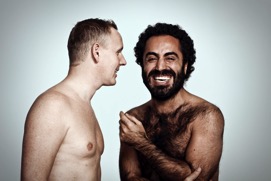 Presskontakt Helene Wigren PR & BeyondHelene Wigren 070-752 76 05 helene.wigren@prbeyond.seRebecca Lidh   070-327 85 95  rebecca.lidh@prbeyond.seFör mer information och kontakt  Producent  Lifeline EntertainmentLasse Karlsson: lasse.karlsson@lifeline.seMichael Henriksson: michael.henriksson@lifeline. se